Curriculum Vitæ di Enrico Tomaselli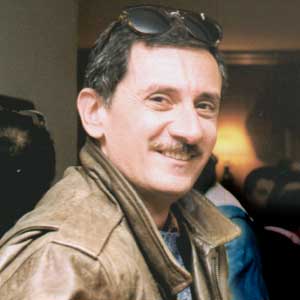 Sono nato a Palermo, ho studiato arte e grafica a Palermo e Roma, ed ora vivo e lavoro a Napoli.
Con alle spalle un background di arte classica, che mi viene da una tradizione familiare solida e profondamente radicata (dal fondatore della tradizione artistica, il mio bisnonno Onofrio, famoso ritrattista e paesaggista a Palermo tra l’800 ed il ‘900, così per quattro generazioni, che hanno visto numerosi pittori, scultori e ceramisti), ho seguito lo stimolo creativo dapprima al Liceo Artistico di Palermo, e poi all'Istituto Europeo del Design a Roma.
Specializzato in graphic design e comunicazione, da oltre 20 anni ho aggiunto la computer graphic agli strumenti tradizionali.
Attualmente il mio lavoro è principalmente quello di multimedia designer.
::::::::::::::::::::::::::::::::::::::::::::::::::::::::::::::::::::::
SKILLS PROFESSIONALI
Ho lavorato per molti anni come freelance, prima a Palermo e poi a Roma, dove sono stato anche Art Director di un'agenzia pubblicitaria, che aveva tra i propri clienti aziende come SNIA (gruppo FIAT), l'Agenzia Spaziale Italiana ed Efibanca.
Nel 1990 ho progettato l'intera immagine istituzionale dell'associazione ambientalista KRONOS 1991.
Nel 1994 ho progettato l'intero impianto grafico-editoriale del quotidiano il Mezzogiorno.
Dopo l'approccio iniziale alla computer graphic, sono divenuto un'affermato digital designer, ed ho ricevuto numerosi riconoscimenti nazionali ed internazionali.
Ho ottenuto i seguenti attestati da Brainbench©.
ADOBE PHOTOSHOP user
MACROMEDIA DREAMWEAVER user
MACROMEDIA FLASH user
HTML 3.2
Ho collaborato con le agenzie A.K.A., Blustudio Sviluppi, Milagro Adv, 6Power, Making, ToDay Communication, Mediterraneo, Estro, Jiolahy, Shake-Up e Artemisia Comunicazione.

::::::::::::::::::::::::::::::::::::::::::::::::::::::::::::::::::::::
DOCENZE
Esperienze di docenza nelle nuove tecnologie:
Ho lavorato nel gruppo organizzativo sul progetto GIORNALISTI PER L'INFORMAZIONE MULTIMEDIALE, approvato nel 1996 come parte del piano AZIONE INNOVATIVA per la FORMAZIONE e l'OCCUPAZIONE - REGIONI del MEZZOGIORNO. 
Ho creato il sito web del corso, e compilato le dispense per gli allievi.
Sono stato uno dei progettisti del corso VIDEOREPORTER PER CABLE-TV, approvato nel 1997 e parte del piano AZIONE INNOVATIVA per la FORMAZIONE e l'OCCUPAZIONE - REGIONI del MEZZOGIORNO.
Ho creato il sito web del corso, e compilato le dispense per gli allievi.
Ho insegnato Teoria dell'Immagine e Linguaggio Fotografico, e compilato le dispense, per il corso EDITORIA IN TEMPO REALE, approvato nel 1997, e parte del piano INTERVENTI per la FORMAZIONE e l'OCCUPAZIONE nelle REGIONI del MEZZOGIORNO - EMERGENZA OCCUPAZIONE SUD.
Ho realizzato e condotto, per conto di MANUALI.NET, il Corso online IMPARARE AD USARE MACROMEDIA FLASH MX.
Ho curato l'aspetto grafico nel Laboratorio di Giornalismo organizzato dal Comune di Amalfi, nell'ambito del Progetto ICARO.
Ho insegnato web design presso Jobiz Formazione, Salerno.

::::::::::::::::::::::::::::::::::::::::::::::::::::::::::::::::::::::CLIENTITra le principali aziende per cui ho realizzato progetti di design:A.I.A. (associazione industrie aerospaziali)AVIO INTERIORS (sedili ed interni per l'aviazione)BRASITAL (importazione di alimentari dal Brasile)EDIZIONI QUASAR (casa editrice)C.I.S.I. (Coordinamento Industrie Spaziali Italiane)EFIBANCA (merchant banking)ELTCOM (guerra elettronica)E.P.I.N. (ente promozione industrie navali), gruppo GILARDINI (industrie militari gruppo FIAT)I.P.C. (manifattura shopper)KRONOS 1991 (associazione ambientalista)MINISTERO per il COORDINAMENTO delle INIZIATIVE per la RICERCA SCIENTIFICA e TECNOLOGICAIL MEZZOGIORNO (quotidiano salernitano)R.I.T.A.D. (raggruppamento industrie a tecnologia avanzata)RESIDENZA DI RIPETTA (prestigioso residence in Roma)SNIA-BPD (industria militare)SNIA ENGINEERING (industria chimica e tessile)CAFFÉ TRUCILLO (produzione caffè)GENESI SIM (operatore finanziario)GRAFICHE PONTICELLI (azienda tipografica)NTV (televisione multi-regionale)UNIVERSITÁ DEGLI STUDI DI SALERNOFEDERFIORI (associazione nazionale di categoria)PNUD (progetto di cooperazione ONU)CERAMICHE ARCEA (azienda ceramiche vietresi)AUTOMOBIL CLUB SALERNOAD HOC (società per la fornitura di lavoro interinale)VETRIDEA (industria vetrate artistiche)SOVRINTENDENZA BAPPSAD (beni artistici e culturali - Salerno / Avellino)MEGARA (certificazioni di qualità ed e-learning)CANTIERI VISIVI (film commission - Salerno)TIMPANI & TEMPURA (catering ed alta gastronomia)
HARLEY DAVIDSON DEALER (Napoli)
ALMET (lavorazione metalli)
TRAVELLERO (tour operator)e numerosi altri... 

::::::::::::::::::::::::::::::::::::::::::::::::::::::::::::::::::::::WEB & MULTIMEDIAHo progettato e sviluppato siti web e CD-Rom perJATTA FURESTA (JQUERY, PHP)BODIES PROJECT (JQUERY, PHP)SGUARDI BASSI (HTML)VIVO PRODUCTES (JQUERY, PHP)CITYOS (JQUERY)ANTONIO SIMONETTI (JQUERY, PHP)STUDIO LEGALE MARTUCCI-SCHISA (HTML, PHP)PUBBLI-PROMO (PHP)COMPAGNIA MUSELLA/MAZZARELLI (AJAX,PHP)SILVANA SFERZA (PHP)FONDERIA ARTISTICA RUOCCO (FALSH, PHP)TIKI (PHP)COFIM (PHP)RINO TREVES (PHP)ISCHIA TOP HOTEL (AJAX, PHP)MARLAWOTI (PHP)IISS SCOTELLARO (PHP)ALMET (FLASH,PHP)VILLA GERVASIO (FLASH, PHP)COMPASSES (PHP)SHAVIS.COM (AJAX, PHP)VIAWEBINSTITUTE (FLASH, PHP)ENRICOCARIA.IT (HTML)MAGMART (AJAX, PHP)TIMPANI E TEMPURA (FLASH, PHP)MEGARA (FLASH, PHP)CANTIERI VISIVI (FLASH, PHP)CERTIFICAZIONI (FLASH)BLUSTUDIO SVILUPPI (FLASH)LONGOBARDI DEL SUD (FLASH)VETRIDEA (PHP)VIAPERVIA (PHP)MARRIEDINITALY  (FLASH, PHP)ADHOC SPA (FLASH, PHP)ASSOCIAZIONE MAGMA (FLASH)CERAMICHE ARCEA (HTML)DARIO JACOBELLI (HTML)PNUD (HTML)FEDERFIORI (PHP)SAU STUDI (FLASH, PHP)PANDAFLOR (PHP)MUSEO DEL MARE (HTML)NAPOLITIVU (FLASH)GRAFICHE PONTICELLI (HTML)NAPOLILIBERAL (HTML)RAGAZZE.IT (HTML)MEDITERTRANS (HTML)NAPOLI FITNESS SHOW (HTML)PASHÀ (HTML)CRC (HTML)DI VINCENZO (HTML)FAST-INFORMATICA (HTML)FORMIFICIO MERIDIONALE (HTML)NAPOLI BIANCO & NERO (HTML)GENESI SIM (HTML)NAPLESHOMECHARTER (HTML)TRUCILLO (HTML)PATTO TERRITORIALE CAMPI FLEGREI (HTML)CORSO FSE VIDEOGIORNALISMO (HTML)

::::::::::::::::::::::::::::::::::::::::::::::::::::::::::::::::::::::CONTATTICell. 3471272139E-mail: tomaselli.enrico@gmail.comWeb: enricotomaselli.altervista.org
::::::::::::::::::::::::::::::::::::::::::::::::::::::::::::::::::::::Presa visione dell’informativa ai sensi della Legge 196/03 (Codice Privacy) autorizzo al trattamento dei miei dati personali, eventualmente anche sensibili, per le finalità indicate nell’informativa stessa.Napoli, lì 02/07/2018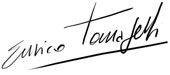 